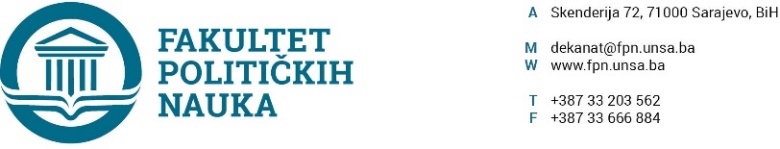 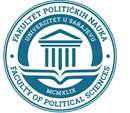 Sarajevo,  05.07.2022. godineSedamnaesta redovna sjednicu Vijeća Fakulteta održana je elektronski dana  05.07.2022. godine, sa periodom izjašnjavanja po ranije dostavljenim materijalnima od 10:00 do 15:00 sati. Za predloženi dnevni red i sve tačke dnevnog reda glasalo je 42 člana Vijeća i to: Prof.dr.Vlado Azinović, doc.dr. Abdel Alibegović, prof.dr. Dino Abazović, prof.dr. Zlatan Bajramović, doc.dr. Nina Babić,  prof.dr. Sanela Bašić, prof.dr. Sarina Bakić, doc.dr. Jelena Brkić Šmigoc, prof.dr. Belma Buljubašić, doc.dr. Enita Čustović, prof.dr. Jasna Duraković, prof.dr. Nedžma Džananović – Miraščija, prof.dr. Fahira Čengić, prof.dr. Mirza Emirhafizović, prof.dr. Elvis Fejzić, prof.dr. Šaćir Filandra, doc.dr. Samir Forić, prof.dr. Sabira Gadžo Šašić, doc.dr. Elma Huruz Memović, prof.dr. Hamza Karčić, prof.dr. Damir Kapidžić, prof.dr.Darvin Lisica, prof.dr. Amer Osmić, prof.dr. Asim Mujkić, prof.dr. Nermina Mujagić, prof.dr. Borjana Miković, prof.dr. Valida Repovac Nikšić, prof.dr. Mirza Smajić, Prof. dr. Zarije Seizović, prof.dr. Ehlimana Spahić, prof. dr. Elmir Sadiković, doc.dr. Mustafa Sefo, prof.dr. Halima Sofradžija, v.asst. Osman Sušić, prof.dr. Sanela Šadić, prof.dr. Nedreta Šerić,  prof.dr. Dževad Termiz, prof.dr. Sead Turčalo, v.asst. Veldin Kadić, i predstavnici studenata Inela Subašić, Sanjin Mahmutović i Belmin Delić.Dnevni red: Usvajanje Zapisnika sa šesnaeste redovne sjednice Vijeća Fakulteta od 14.06.2022.godine;Usvajanje Zapisnika sa desete vanredne (elektronske) sjednice Vijeća Fakulteta od 13.06.2022.godine;Informacija o izvršenom izboru u naučno-nastavno zvanje;Usvajanje prijedloga tema, mentora i sastava komisija na drugom ciklusu studija (3+2 i 4+1);Usvajanje izvještaja o ocjeni završnih radova na drugom ciklusu studija (3+2);Doktorski studij – treći ciklus studija;Usvajanje prijedloga Odluke o izboru nastavnika u naučno-nastavno zvanje vanredan profesorna naučnu oblast Žurnalistika/Komunikologija;Usvajanje Zahtjeva studenta o prelazu na doktorski studij u studijskoj 2022/2023. godini; Tekuća pitanja.Tok sjednice: Ad 1. Usvajanje Zapisnika sa šesnaeste redovne sjednice Vijeća Fakulteta od 14.06.2022.godine i usvajanje Zapisnika sa desete vanredne (elektronske) sjednice Vijeća Fakulteta od 13.06.2022.godine; Zapisnici su usvojeni jednoglasno.Ad 2.  Informacija o izvršenim izborima u zvanjaProf. dr. Sanela Bašić izabrana je u zvanje redovne profesorice na naučnu oblast ''Socijalni rad''.Ad 3.  Usvajanje prijedloga tema, mentora i sastava komisija na drugom ciklusu studija (3+2) i (4+1)Odluka o odobravanju tema završnih (magistarskih) radova i imenovanju mentora i članova Komisija za ocjenu i odbranu, na odsjeku Sigurnosne mirovne studije Fakulteta političkih nauka Univerziteta u Sarajevu, usvojena je jednoglasno. Odluka o odobravanju tema završnih (magistarskih) radova i imenovanju mentora i članova Komisija za ocjenu i odbranu, na odsjeku Politologija Fakulteta političkih nauka Univerziteta u Sarajevu, usvojena je jednoglasno. Odluka o odobravanju tema završnih (magistarskih) radova i imenovanju mentora i članova Komisija za ocjenu i odbranu, na odsjeku Socijalni rad Fakulteta političkih nauka Univerziteta u Sarajevu, usvojena je jednoglasno. Odluka o odobravanju tema završnih (magistarskih) radova i imenovanju mentora i članova Komisija za ocjenu i odbranu, na odsjeku Sociologija Fakulteta političkih nauka Univerziteta u Sarajevu, usvojena je jednoglasno. ODOBRAVANJE TEMA, IMENOVANJE MENTORA I ČLANOVA KOMISIJE ZA OCJENU I ODBRANU MAGISTARSKIH RADOVA (4+1)ODSJEK SIGURNOSNIH I MIROVNIH STUDIJAAd. 4.  Usvajanje izvještaja o ocjeni završnih radova na drugom ciklusu studija (3+2 i 4+1)Odluka o odobravanju tema završnih (magistarskih) radova i imenovanju mentora i članova Komisija za ocjenu i odbranu, na odsjeku Žurnalistika/Komunikologija Fakulteta političkih nauka Univerziteta u Sarajevu, usvojena je jednoglasno. ŠARKINOVIĆ ZLATANA 511/II-JBC-PRNaslov rada: UZROČNO POSLJEDIČNA VEZA MEDIJSKE KULTURE I PSIHOLOŠKOG RAZVOJA DJECEKomisija:Predsjednik: prof.dr. Fahira Fejzić ČengićMentor: doc.dr. Irena Praskač SalčinČlan: prof.dr. Lejla TurčiloZamjenski član: doc.dr. Mustafa SefoDURIĆ ALDIN  981/II-KNaslov rada: PREMIJER LIGA BOSNE I HERCEGOVINE- MEDIJSKO PRAĆENJE LIGE U POSLIJERATNOM PERIODUKomisija: Predsjednik: prof.dr. Lejla TurčiloMentor: prof.dr. Fahira Fejzić ČengićČlan: doc.dr. Irena Praskač SalčinZamjenski član: doc.dr. Mustafa SefoINAJETOVIĆ ALEN  1061/II-KNaslov rada: MEDIJSKA SLIKA O MIGRANTIMA NA PUTU KROZ BOSNU I HERCEGOVINUKomisija:Predsjednik: doc.dr. Mustafa Sefo Mentor: prof.dr. Fahira Fejzić ČengićČlan: prof. dr. Jasna DurakovićZamjenski član: doc.dr. Irena Praskač SalčinOdluka o odobravanju tema završnih (magistarskih) radova i imenovanju mentora i članova Komisija za ocjenu i odbranu odsjeka Politologija usvojena je jednoglasno. 1.Kandidat  ADŽEMOVIĆ EMIRNaslov završnog (magistarskog) rada:“ POPULARNA KULTURA BOSNE I HERCEGOVINE 80-TIH GODINA PROŠLOG STOLJEĆA  “Komisija u sastavu:1.	prof.dr.Nermina Mujagić-predsjednik,2.	prof.dr.Sarina Bakić -član/mentor,3.	prof.dr.Ehlimana Spahić-član,4.	doc.dr.Elma Huruz Memović-zamjenik člana; sačinila je pozitivan Izvještaj. 2.Kandidat: ANESA OMANOVIĆNaslov završnog (magistarskog) rada: “IZAZOVI EKSTREMIZMA I STRANIH UTJECAJA: ISPITIVANJE STAVOVA NOVIH GENERACIJA POLITIČARA U BOSNI I HERCEGOVINI, SRBIJI I CRNOJ GORI “Komisija je u sastavu:prof.dr.Nermina Mujagić-predsjednica,prof.dr. Sead Turčalo-član/mentor,prof.dr. Nedžma Džananović Miraščija-članica,,Odluka o odobravanju tema završnih (magistarskih) radova i imenovanju mentora i članova Komisija za ocjenu i odbranu, na odsjeku Sigurnosnih i mirovnih studija Fakulteta političkih nauka Univerziteta u Sarajevu, usvojena je jednoglasno. RAZMATRANJE IZVJEŠTAJA O OCJENI MAGISTARSKIH RADOVA (4+1)SIMSIzvještaji su usvojeni jednoglasno.Ad 5.  Doktorski studij – treći ciklus studijaRAZMATRANJE IZVJEŠTAJA O OCJENI USLOVA KANDIDATA I PODOBNOSTI TEME DOKTORSKE DISERTACIJEISTRAŽIVAČKO POLJE SOCIOLOGIJAKandidat mr. Nerin DizdarNaslov predložene teme doktorske disertacije: „JEZIČKA REKONTEKSTUALIZACIJA I PROCES REKONSTRUIRANJA KULTURNO-DRUŠTVENOG PORETKA U BOSNI I HERCEGOVINI“Komisija u sastavu:Prof. dr. Senadin Lavić-predsjednik,Prof. dr. Esad Delibašić-član,Doc. dr. Amer Osmić-člansačinila je pozitivan Izvještaj i za mentora predložila prof. dr. Senadina Lavića, a prof. dr. Esada Delibašića za komentora. Vijeće je jednoglasno prihvatilo Izvještaj Komisije.ODREĐIVANJE DATUMA ODBRANE DOKTORSKE DISERTACIJESenat Univerziteta u Sarajevu je imenovao Komisiju za odbranu doktorske disertacije                                                                         kandidata dr. Edina Kukavice, te je potrebno odrediti datum odbrane koji će potvrditi Vijeće Fakulteta.Prof. dr. Šaćir Filandra, mentor pri izradi doktorske disertacije pod naslovom: „ISLAM I POLITIKA: SOCIOLOŠKI I POLITOLOŠKI ASPEKTI INTERPRETACIJA ISLAMSKIH DOKTRINA “, kandidata dr. Edina Kukavice uz prethodnu saglasnost članova Komisije (prof. dr. Hamza Karčić-predsjednik i prof. dr. Nedžma Džananović-Miraščija-članica) predložio je da se odbrana zakaže za četvrtak, 14.07.2022. godine 11:00 sati.Zapisničar na odbrani: Berina Beširović, MA. Vijeće je jednoglasno prihvatilo prijedlog mentora o datumu odbrane doktorske disertacije.Ad 6.  Usvajanje prijedloga Odluke o izboru nastavnika u naučno-nastavno zvanje vanredan profesor  na naučnu oblast “Žurnalistika/Komunikologija”Komisija za pripremanje prijedloga za izbor akademskog osoblja po raspisanom konkursu na naučnu oblast “Žurnalistika/Komunikologija”  dostavila je Vijeću Univerzitet u  Sarajevu - Fakulteta političkih nauka Izvještaj sa prijedlogom za izbor u zvanje dr. Mustafe Sefo na naučnu oblast “Žurnalistika/Komunikologija” na Univerzitetu u Sarajevu - Fakultetu političkih nauka. Na sjednici odsjeka Žurnalistika/Komunikologija održanoj 27.06.2022. godine, Izvještaj je usvojen, a Vijeće Fakulteta političkih nauka je na sjednici održanoj 05.07.2022. godine razmatralo isti i utvrdilo prijedlog Odluke o izboru.Ad 7.  Usvajanje Zahtjeva studenta o prelazu na doktorski studij u studijskoj 2022/2023. godiniStudent Kapo Adnan obratio se Vijeću Univerzitet u Sarajevu – Fakulteta političkih nauka Molbom za upis na doktorski studij na Univerzitet u Sarajevu – Fakultet političkih nauka u 2022/2023. studijskoj godini. Imajući u vidu član 4.  Pravila studiranja za treći ciklus studija na Univerzitetu u Sarajevu - doktorski studij i članove 135. Zakona o visokom obrazovanju i 104. Statuta Univerziteta u Sarajevu, Vijeće Univerzitet u Sarajevu - Fakulteta na sjednici održanoj 05.07.2022. godine, Molbu je odobrilo, te je jednoglasno o istom donesena Odluka.Ad.8. Tekuća pitanjaPod ovom tačkom nije bilo rasprave. Sjednica je završena u 15:00 sati.             Zapisničar                                                                                                          DEKAN _____________________                                                                                        _______________________Aida Sarajlić Ovčina                                                                                 Prof.dr. Sead TurčaloR. br.Prezime i ime studenta(br. indexa)Naziv temeNaziv temeMentorMentorKomisija1.MILICA PETROVIĆ900/II-SPS3+2ETNIČKA POLITIKA I NACIONALIZAM KAO PRIJETNJA ZA NACIONALNU SIGURNOST BOSNE I HERCEGOVINEPROF. DR SELMO CIKOTIĆPROF. DR SELMO CIKOTIĆProf.dr. Nerzuk ĆurakProf.dr. Vlado AzinovićProf.dr. Sead Turčalo-zamj.Prof.dr. Nerzuk ĆurakProf.dr. Vlado AzinovićProf.dr. Sead Turčalo-zamj.2.MALAGIĆ NIHAD761/II-SPS3+2UPRAVLJANJE INFORMACIJAMA I ZAŠTITA PODATAKA U SISTEMU SIGURNOSTI BOSNE I HERCEGOVINEPROF. DR ZLATAN BAJRAMOVIĆPROF. DR ZLATAN BAJRAMOVIĆPROF. DR. MIRZA SMAJIĆPROF. DR. EMIR VAJZOVIĆPROF. DR. VLADO AZINOVIĆPROF. DR. MIRZA SMAJIĆPROF. DR. EMIR VAJZOVIĆPROF. DR. VLADO AZINOVIĆ3.TABAK ELVEDINA417/II-SPS3+2ULOGA UJEDINJENIH NARODA U PREVENCIJI I SUZBIJANJU   MEĐUNARODNOG TERORIZMAPROF. DR VLADO AZINOVIĆPROF. DR VLADO AZINOVIĆPROF. DR. MIRZA SMAJIĆPROF. DR. SEAD TURČALOPROF. DR. NERZUK ĆURAKPROF. DR. MIRZA SMAJIĆPROF. DR. SEAD TURČALOPROF. DR. NERZUK ĆURAKBr.Ime i prezimePrijavljena temaMentorKomisija za ocjenu i odbranu1ALPUENDAR DŽENETA1060/II-PIRODNOS IZMEĐU TURSKE I BOSNE I HERCEGOVINE U KONTEKSTU MEKE MOĆI NAKON RASPADA REPUBLIKE JUGOSLAVIJEProf.dr.Kenan DautovićPredsjednik: prof.dr. Hamza KarčićČlan:  prof.dr. Nedžma Džananović MiraščijaZamjenik člana: prof.dr. Ehlimana Spahić2MUŠIĆ MUSTAFAUPRAVLJANJE DRŽAVOM SA ASPEKTA ISLAMAProf.dr.Suad KurtćehajićPredsjednik: prof.dr. Hamza KarčićČlan: prof.dr. Elvis Fejzić  Zamjenik člana: prof.dr. Ehlimana Spahić 3HANDABAKA IRMAVISOKO OBRAZOVANJE KAO SREDSTVO MEKE MOĆI EVROPSKE UNIJE:ERASMUS U BiHProf.dr.Sead TurčaloPredsjednik: prof.dr. Elmir SadikovićČlan: prof.dr. Damir KapidžićZamjenik člana: prof.dr. Nedžma Džananović MiraščijaR. br.Prezime i ime studenta(br. indexa)Naziv temeMentorKomisija1.Velagić Amila(770/II-SW)DEINSTITUCIONALIZACIJA I ZBRINJAVANJE DJECE KROZ PRIZMU HRANITELJSTVAProf.dr Borjana MikovićPredsjednik: prof.dr. Sanela BašićČlan: prof.dr. Sabira Gadžo-ŠašićZamjenik člana: doc.dr. Jelena Brkić ŠmigocR. br.Prezime i ime studenta(br. indexa)Naziv temeMentorKomisijaTuzlak  Amel(11/II-SOC)POSTMODERNA I FILM (FILM NA PRIMJERU KINEMATOGRAFIJE QUENTINA TARANTINA)Prof.dr.Sarina BakićPredsjednik: prof.dr Asim MujkićČlan: prof.dr. Belma BuljubašićZamjenski član: doc.dr.Samir ForićBr.Ime i prezimePrijavljena temaMentorKomisija za ocjenu i odbranu1.Elzana Hadžialijagić(NS)ULOGA PREDSJEDNIŠTVA BOSNE I HERCEGOVINE U SISTEMU SIGURNOSTIProf. dr. Zlatan BajramovićP: prof. dr. Zarije SeizovićM: Prof. dr. Zlatan BajramovićČ: Prof. dr. Mirza SmajićZČ: Prof. dr.Sead Turčalo  2.Zorica Budimir(NS)KRIZNI MENADŽMENT U UPRAVLJAČKIM STRUKTURAMA U VRIJEME PANDEMIJE COVID-19 U BOSNI I HERCEGOVINIProf. dr. Zlatan BajramovićP: prof. dr. Mirza Smajić M: Prof. dr. Zlatan Bajramović Č: prof. dr. Emir Vajzović  ZČ: prof. Dr. Vlado Azinović RBPREZIME I IME STUDENTA (br. indexa)NAZIV TEMEMENTORKOMISIJANAPOMENA/DATUM ODBRANE1.HADŽIĆ NAZMIJA535/II-SPS(3+2)RODNA RAVNOPRAVNOST U IZGRADNJI MIRA U BOSNI I HERCEGOVINIPROF. DR. NERZUK ĆURAKPROF. DR. ASIM MUJKIĆ - PREDSJEDNIKPROF.DR. HARIS CERIĆ- ČLANPROF.DR. SEAD TURČALO - ZAMJENIK ČLANAČETVRTAK, 14.07.2022. U 11 sati2.EMIR MEHMEDAGIĆ824/II-SPS(3+2)SIGURNOSNI ASPEKT UPRAVLJANJA KRIZOM PANDEMIJE SARS-COV-2 U BOSNI I HERCEGOVINI: PREGLED ISKUSTAVA I IZAZOVIPROF. DR MIRZA SMAJIĆPROF. DR VLADO AZINOVIĆ - PREDSJEDNIKPROF. DR ZLATAN BAJRAMOVIĆ - ČLANPROF. DR DARVIN LISICA- ZAMJENIK ČLANAČetvrtak, 14.07.2022. U 11:00 sati3. JEINA DAMIR822/II-SPS(3+2)KOORDINACIJA AKTIVNOSTI UPRAVE POLICIJE KANTONA SARAJEVO I ORUŽANIH SNAGA BOSNE I HERCEGOVINE U KRIZNIM SITUACIJAMAPROF. DR ZLATAN BAJRAMOVIĆPROF. DR MIRZA SMAJIĆ - PREDSJEDNIKPROF. DR SEAD TURČALO - ČLANDOC. DR SELMA ĆOSIĆ - ZAMJENIK ČLANA14.07.2022. 10:00 SATI4.KOLAK MERSIDA304/II-SPS(3+2)MEĐUNARODNO PRAVO I UNILATERALNE INTERVENCIJEPROF. DR ZARIJE SEIZOVIĆPROF. DR NERZUK ĆURAK - PREDSJEDNIKPROF. DR SEAD TURČALO - ČLANPROF. DR MIRZA SMAJIĆ - ZAMJENIK ČLANA18.07 u 10 hBr.Ime i prezimePrijavljena temaMentorKomisija za ocjenu i odbranu1.Elzana Hadžialijagić(NS)ULOGA PREDSJEDNIŠTVA BOSNE I HERCEGOVINE U SISTEMU SIGURNOSTIProf. dr. Zlatan BajramovićP: Prof. dr. Zarije SeizovićM: Prof. dr. Zlatan BajramovićČ: Prof. dr. Mirza SmajićZČ: Prof. dr. Sead Turčalo  2.Zorica Budimir(NS)KRIZNI MENADŽMENT U UPRAVLJAČKIM STRUKTURAMA U VRIJEME PANDEMIJE COVID-19 U BOSNI I HERCEGOVINIProf. dr. Zlatan BajramovićP: Prof. dr. Mirza Smajić M: Prof. dr. Zlatan Bajramović Č: Prof. dr. Emir Vajzović ZČ: Prof. dr. Vlado Azinović 